Mystery Country – Quarter 3 Week #6Name: ____________________________	Period: ________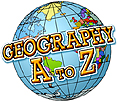 You could go to the largest museum in the world or you could visit a very special cave. This cave is an exact replica of another cave discovered in 1940 by four boys playing in a forest. The cave the boys found contained over 600 paintings on, and 1,500 engravings carved into, the walls by Cro-Magnon artists over 17,000 years ago! At first the cave was open to the public, but in 1963 it was closed because the visitors’ breath and body heat were damaging the paintings. The solution was an exact replica, opened in 1983. Do you approve of that solution? While you ponder how to save artifacts and share with new generations, you wonder where the entrance to a new type of “cave” is: the Chunnel. Where on Earth are you? Can you find your place?I am in: _____________________________________________I know this because… (cite your source, include the entire web address, or have a parent sign below)____________________________________________________________________________________________________________________________________________________Mystery Landmark -  Quarter 3 Week #6Name: _____________________________	Period: ____________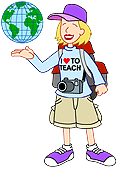 On my last night in this country, I am standing with friends in the middle of a very famous square. Back in the 15th century, this area was filled with buildings, but a terrible fire burned them to the ground. For a long time the area was called by a name that meant “the burnt-out place.” It became a place where people went to get food and to sell livestock and other things. It was also where people of this capital city gathered to hear news from the king. From where I am standing, I can see a very famous onion-domed church called St. Basil’s, the walls of an old fortress that houses government offices today, and a tomb to past leaders. Right across the street from where I am standing, I see the largest department store in the country. Excuse me as I walk over to do some souvenir shopping. I think I’ll try to get one of those nesting dolls, called “matryoshka” dolls, to take home with me. The name of this square does not come from the color of the bricks used in the buildings. Rather, it comes from a native word that means “beautiful.” This place use to be known as “.” And it is a beautiful place to visit.Can you name the place I am visiting? Where in the world is this place found?Landmark:  _______________________   Country: _____________________ I know this because… (cite your source, include the entire web address, or have a parent sign below)__________________________________________________________________________________________________________________________________________________________________________© 2004 by Education World®